РОССИЙСКАЯ ФЕДЕРАЦИЯСОВЕТ  ДЕПУТАТОВ СЕЛЬСКОГО  ПОСЕЛЕНИЯ                          НИЖНЕМАТРЕНСКИЙ  СЕЛЬСОВЕТДобринского  муниципального  района Липецкой области16-я сессия  VI созываРЕШЕНИЕ28.12.2021г.                      с. Нижняя Матренка                            №77 –рсО внесении изменений в Положение «О социальных гарантиях выборных должностных лиц сельского поселения Нижнематренский сельсовет Добринского муниципального района Липецкой области»              Рассмотрев представленный администрацией сельского поселения Нижнематренский сельсовет проект изменений в Положение «О социальных гарантиях выборных должностных лиц сельского поселения Нижнематренский сельсовет Добринского муниципального района Липецкой области», принятое решением Совета депутатов сельского поселения Нижнематренский сельсовет Добринского муниципального района от 26.12.2019 №246-рс, руководствуясь ст.35 п.19 Устава сельского поселения  Совет депутатов сельского поселения Нижнематренский сельсовет         Р Е Ш И Л :1.Принять изменения в Положение «О социальных гарантиях выборных должностных лиц сельского поселения Нижнематренский сельсовет Добринского муниципального района Липецкой области», принятое решением Совета депутатов сельского поселения Нижнематренский сельсовет Добринского муниципального района от 26.12.2019 №246-рс (прилагается).2.Направить указанный нормативный правовой акт главе сельского поселения для подписания и официального обнародования.3.Настоящее решение вступает в силу с 01 января 2022 года.Председатель Совета депутатов      сельского поселенияНижнематренский сельсовет                                        Бирюков С.Н.                                      Приняты  решением  Совета депутатовсельского поселения Нижнематренский сельсоветДобринского муниципального района                                                                 от .12.2021 г.  № 77- рс Изменения в Положение «О социальных гарантиях выборных должностных лиц сельского поселения Нижнематренский сельсовет Добринского муниципального района Липецкой области»    Внести в Положение «О социальных гарантиях выборных должностных лиц сельского поселения Нижнематренский сельсовет Добринского муниципального района Липецкой области», принятое решением Совета депутатов сельского поселения Нижнематренский сельсовет  от 26.12.2019г. № 246-рс, (в редакции решения Совета депутатов №22-рс от 25.11.2020г.) следующие изменения:Приложение №1 к положению «О денежном содержании и социальных гарантиях выборных должностных лиц сельского поселения Нижнематренский сельсовет» изложить в новой редакции:Размеры ежемесячного денежного вознаграждения и ежемесячного денежного поощрения выборных должностных лиц, осуществляющих свои полномочия на постоянной основе В соответствии с делением на группы по оплате труда муниципальных образований, расположенных на территории Липецкой области, в зависимости от численности населения, проживающего на территории сельского поселения Нижнематренский сельсовет, Постановлением администрации Липецкой области от 05.07.2016 г № 296 «О нормативах формирования расходов на оплату труда депутатов, выборных должностных лиц местного самоуправления, осуществляющих свои полномочия на постоянной основе, муниципальных служащих Липецкой области» сельское поселение Нижнематренский  сельсовет Добринского муниципального района относится к 7 группе с численностью населения от 1000 до 2999 человек включительно.Глава сельского поселения Нижнематренский сельсовет                                              В.В.Батышкин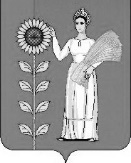 Группа по оплате трудаЕжемесячное  денежное               вознаграждение(в рублях)    Ежемесячное       денежное   поощрение (в       процентах от      ежемесячного         денежного вознаграждения)7     25231,0050